ΔΙΕΘΝΕΣ ΠΑΝΕΠΙΣΤΗΜΙΟ ΕΛΛΑΔΟΣ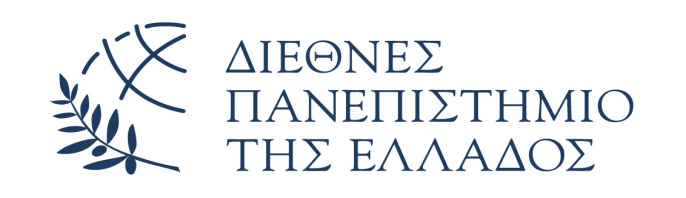 ΔΙΠΑΕΤΜΗΜΑ ΔΙΟΙΚΗΣΗΣ ΕΦΟΔΙΑΣΤΙΚΗΣ ΑΛΥΣΙΔΑΣ ΠΡΟΓΡΑΜΜΑ ΜΕΤΑΠΤΥΧΙΑΚΩΝ ΣΠΟΥΔΩΝΚανελλοπούλου 2, 60100 Κατερίνη	Τηλέφωνο: 23510 20940, Fax: 23510 47860πρόσφατη φωτογραφίαΑΙΤΗΣΗ ΕΙΣΑΓΩΓΗΣ ΣΤΟ Π.Μ.Σ.«ΔΙΟΙΚΗΣΗ ΕΦΟΔΙΑΣΤΙΚΗΣ ΑΛΥΣΙΔΑΣ»ΠΡΟΣ : τη Γραμματεία του Π.Μ.Σ.Επώνυμο: ..............................................................Όνομα : ..................................................................Όνομα πατέρα : ..................................................Όνομα μητέρας : ................................................. Εργαζόμενος/η (ΟΧΙ- ΝΑΙ) : ..........................Εάν ΝΑΙ, σημειώστε τη θέση εργασίας σας :……………………………………………………………………………………………………………………………………………………………… τηλέφωνο εργασίας : ………………………………………… Διεύθυνση μόνιμης κατοικίας:……………………………………………………………………………………………………………………………………………………………… τηλέφωνο οικίας : ……………………………..……………… κιν. τηλέφωνο : …………………………………………………. e-mail : ……………………………..………………………………..Με την παρούσα αίτηση υποβάλλω υποψηφιότη- τα για την εισαγωγή μου στο Πρόγραμμα Μετα- πτυχιακών Σπουδών (Π.Μ.Σ.) στη «Διοίκηση Εφοδιαστικής Αλυσίδας» του Τμήματος Διοίκησης Εφοδιαστικής Αλυσίδας του Διεθνές Πανεπιστημίου Ελλάδος ΔΙΠΑΕ.Επισυνάπτω όλα τα απαραίτητα δικαιολογητικά, σύμφωνα με τη σχετική πρόσκληση εκδήλωσης ενδιαφέροντος και παρακαλώ για τις δικές σας ενέργειες.                               Κατερίνη, ……/……/2020                                         Ο/Η Αιτών/τούσα                                                               (υπογραφή)Επισυναπτόμενα δικαιολογητικά, σύμφωνα με την πρόσκληση εκδήλωσης ενδιαφέροντος:Έντυπη αίτηση υπογεγραμμένη από τον υποψήφιο.Αναλυτικό βιογραφικό σημείωμα.Αντίγραφο πτυχίου/διπλώματος (αν ο υποψήφιος έχει αποφοιτήσει). Αν οι τίτλοι σπου- δών έχουν χορηγηθεί από πανεπιστήμια του εξωτερικού, θα πρέπει να υποβληθούν και οι σχετικές βεβαιώσεις ισοτιμίας από το ΔΟΑΤΑΠ.Πιστοποιητικό αναλυτικής βαθμολογίας με ακριβή Μ.Ο. επίδοσης.Δύο συστατικές επιστολές, σε χωριστούς, σφραγισμένους και υπογεγραμμένους φακέ- λους.Ένα από τα παρακάτω Αποδεικτικά γνώσης της Αγγλικής Γλώσσας : (α) Ελληνικό Πτυ- χίο Γλωσσομάθειας για την Αγγλική Γλώσσα επιπέδου τουλάχιστον Β2, ή άλλο ισοδύνα- μο, όπως π.χ. Lower Cambridge ή Michigan, κ.ά., (β) IELTS, με ελάχιστο βαθμό 5,5 που να έχει αποκτηθεί στο ημερολογιακό έτος μέχρι τέσσερα χρόνια πριν από τη δημο- σίευση της προκήρυξης, (γ) TOEFL, με ελάχιστο βαθμό 180, που να έχει αποκτηθεί στο ημερολογιακό έτος μέχρι τέσσερα χρόνια πριν από τη δημοσίευση της προκήρυξης και (δ) πτυχίο από Αγγλόφωνο Πανεπιστήμιο ή πτυχίο Αγγλικής Φιλολογίας. Πιστοποιητικά άλλα, πλην των ανωτέρω, προκειμένου να αξιολογηθούν για την απόδειξη της γνώσης της αγγλικής γλώσσας πρέπει να συνοδεύονται από: (i) βεβαίωση του φορέα που το ε- ξέδωσε, ότι τόσο ο φορέας όσο και το συγκεκριμένο πιστοποιητικό γλωσσομάθειας (B2) είναι πιστοποιημένα από την αρμόδια προς τούτο εθνική αρχή, ή (ii) βεβαίωση του αρ- μοδίου Υπουργείου ή της Πρεσβείας της χώρας στην Ελλάδα (σε περίπτωση μη υπάρ- ξεως φορέα πιστοποίησης ή αναγνώρισης), ότι το προσκομιζόμενο πιστοποιητικό είναι αποδεκτό σε δημόσιες υπηρεσίες της οικείας χώρας ως έγκυρο αποδεικτικό γνώσης της Αγγλικής γλώσσας σε αντίστοιχο επίπεδο (B2).Αποδεικτικά επιστημονικού και ερευνητικού έργου (εάν υπάρχουν), όπως π.χ. μεταπτυ- χιακοί τίτλοι σπουδών ή/και επιστημονικές εργασίες σε έγκυρα επιστημονικά περιοδικά ή πρακτικά συνεδρίων, σε θέματα διοίκησης logistics και εφοδιαστικής αλυσίδας.Αποδεικτικά Επαγγελματικής Εμπειρίας σε θέματα Διοίκησης logistics και εφοδιαστι- κής αλυσίδας (εάν υπάρχουν), η οποία τεκμηριώνεται με πιστοποιητικά ή βεβαιώσεις, επίσημου (δημόσιου) ασφαλιστικού φορέα.Αντίγραφο διπλωματικής εργασίας σε θέματα διοίκησης logistics και εφοδιαστικής αλυ- σίδας (εάν υπάρχει).Σύντομο σημείωμα - επιστολή του υποψηφίου (μέχρι μία σελίδα), με αναφορά στους λό- γους συμμετοχής του στο Π.Μ.Σ.Όλα τα απαραίτητα δικαιολογητικά (που σημειώνονται παραπάνω) θα προσκομίζονται σε α- πλό αντίγραφο όμως θα πρέπει να είναι επικυρωμένα από τις αρμόδιες αρχές σε περίπτωση επιλογής κατά την εγγραφή.Επιπλέον, οι υποψήφιοι μπορούν να καταθέσουν και κάθε άλλο στοιχείο, που κατά τη γνώμη τους, θα συνέβαλλε ώστε η Επιτροπή Αξιολόγησης να σχηματίσει πληρέστερη εικόνα σχετικά με τα επιστημονικά ενδιαφέροντα και την εμπειρία τους.Τα δίδακτρα μπορεί να χρηματοδοτηθούν από το 0,45% του ΟΑΕΔ, δηλαδή ολόκληρο το κό- στος του προγράμματος ή μέρος αυτού επιστρέφεται στις Επιχειρήσεις μέσω της εργοδοτι- κής εισφοράς 0,45% του ΟΑΕΔ.